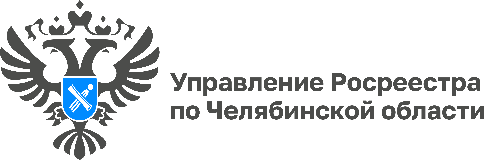 11.05.2023Блокнот Росреестра»: Государственная геодезическая сеть Управление Росреестра по Челябинской области продолжает раскрывать основные понятия в сфере земли и недвижимости в рамках рубрики «Блокнот Росреестра». Сегодня в нашей рубрике мы расскажем, что такое государственная геодезическая сеть (ГГС), что в нее входит, какие задачи позволяет решать, а также чем грозит повреждение или уничтожение пунктов ГГС.ГГС создается и используется в целях установления государственных систем координат, их распространения на территорию Российской Федерации и обеспечения возможности создания геодезических сетей специального назначения, позволяет выполнять геодезические и картографические работы, а также обеспечивает решение важнейших народно-хозяйственных и оборонных задач.Структура ГГС формируется по принципу перехода от сетей высшей точности к сетям менее точным и включает в себя: фундаментальную астрономо-геодезическую сеть (ФАГС), высокоточную геодезическую сеть (ВГС), спутниковую геодезическую сеть 1 класса (СГС-1), астрономо-геодезическую сеть (АГС) 1 и 2 классов, геодезические сети сгущения 3-го и 4-го классов.Государственная геодезическая сеть позволяет решать следующие задачи:– установление и распространение единой государственной системы геодезических координат на всей территории страны и поддержание её на уровне современных и перспективных требований;– геодезическое обеспечение картографирования территории РФ и акваторий окружающих её морей;– геодезическое обеспечение для изучения земельных ресурсов и землепользования, кадастра, строительства, разведки и освоения природных ресурсов;– обеспечение исходными геодезическими данными средств наземной, морской и аэрокосмической навигации, аэрокосмического мониторинга природной и техногенной сред;– изучение поверхности и гравитационного поля Земли и их изменений во времени;– метрологическое обеспечение высокоточных технических средств определения местоположения и ориентирования.Согласно законодательству РФ пункты ГГС являются федеральной собственностью, а не собственностью владельцев или пользователей земельных участков, зданий либо сооружений. Собственники земельных участков обязаны сохранять межевые, геодезические и другие специальные знаки. Пункты ГГС рассчитаны на использование в течение длительного времени и находятся под охраной государства: их повреждение или уничтожение недопустимо и влечет наложение административного штрафа на граждан в размере от 5 до 10 тыс. руб.; на должностных лиц – от 10 до 50 тыс. руб.; на юридических лиц – от 50 до 200 тыс. руб.В случае обнаружения повреждения или утраты пункта ГГС кадастровый инженер в течение 15 дней обязан сообщить об этом в региональное Управление Росреестра, в противном случае его ждет административное наказание. Эта же обязанность возлагается законом и на правообладателей земельных участков и зданий, на которых расположены такие пункты. Кроме того, они должны обеспечивать сохранность этих инженерных конструкций, а также беспрепятственный доступ к ним лиц, выполняющих геодезические работы.Пресс-служба Управления Росреестра и филиала Роскадастра по Челябинской области